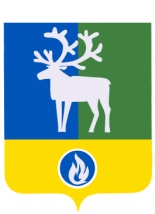 СЕЛЬСКОЕ ПОСЕЛЕНИЕ СОРУМБЕЛОЯРСКИЙ РАЙОНХАНТЫ-МАНСИЙСКИЙ АВТОНОМНЫЙ ОКРУГ – ЮГРААДМИНИСТРАЦИЯ СЕЛЬСКОГО ПОСЕЛЕНИЯ СОРУМпроект                                        ПОСТАНОВЛЕНИЕот                  2018 года                                                                                                  № О внесении изменения в приложение к постановлению администрации сельского поселения Сорум от 19 марта 2013 года № 18В соответствии с пунктом 3 статьи 5 Закона Ханты-Мансийского автономного округа – Югры от 25 сентября 2008 года № 86-оз «О мерах по противодействию коррупции в Ханты-Мансийском автономном округе – Югре», в целях совершенствования процедуры проведения антикоррупционной экспертизы муниципальных нормативных правовых актов и проектов муниципальных нормативных правовых актов администрации сельского поселения Сорум п о с т а н о в л я ю:Внести в приложение «Порядок проведения антикоррупционной экспертизы муниципальных нормативных правовых актов и проектов муниципальных нормативных правовых актов администрации сельского поселения Сорум и признании утратившими силу отдельных постановлений администрации сельского поселения Сорум» к постановлению администрации сельского поселения Сорум от 19 марта 2013 года № 18 «Об утверждении Порядка проведения антикоррупционной экспертизы муниципальных нормативных правовых актов и проектов муниципальных нормативных правовых актов администрации сельского поселения Сорум и признании утратившими силу отдельных постановлений администрации сельского поселения Сорум» изменение, изложив раздел 4 «Антикоррупционная экспертиза нормативных правовых актов» в следующей редакции:«4. Антикоррупционная экспертиза нормативных правовых актов4.1. Антикоррупционная экспертиза нормативных правовых актов проводится при мониторинге их правоприменения (далее - мониторинг).4.2. Мониторинг проводится в целях:1) реализации антикоррупционной политики и устранения коррупциогенных факторов в действующих нормативных правовых актах сельского поселения Сорум; 2) совершенствования правовой системы сельского поселения Сорум, процесса нормотворческой деятельности органов местного самоуправления сельского поселения Сорум.	4.3. Мониторинг проводится на постоянной основе органами администрации сельского поселения Сорум в рамках осуществления мероприятий по актуализации действующих муниципальных нормативных правовых актов сельского поселения Сорум, осуществляемой в порядке, утвержденным распоряжением администрации сельского поселения Сорум.».2. Признать утратившими силу постановление администрации сельского поселения Сорум от 15 июня 2012 года № 65 «Об утверждении Положения о проведении мониторинга правоприменения в сельском поселении Сорум».	2. Опубликовать настоящее постановление в бюллетене «Официальный вестник сельского поселения Сорум».3. Настоящее постановление вступает в силу после его официального опубликования.4. Контроль за выполнением постановления возложить заведующего сектором организационной деятельности администрации сельского поселения Сорум И.А.Сулимова.Исполняющий обязанностиглавы сельского поселения                                                                                     А.В.Тупицын